Racquet Works Junior MastersA big thank you goes to our sponsors especially Dean at Racquet Works.2013 has been big. With 8 tournaments and an average of more than 40 players per tournament, this event is becoming a sort after prize for juniors throughout this region. I would like to thank all the participants for their support and good sportsmanship.  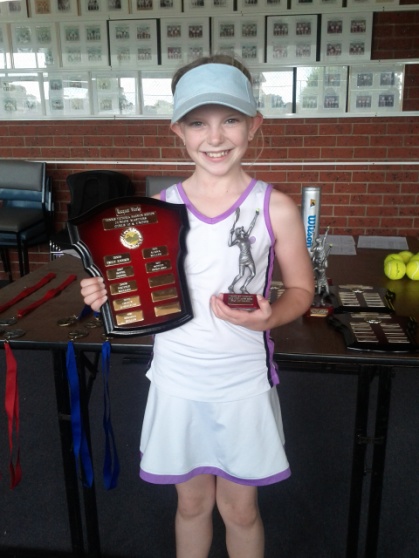 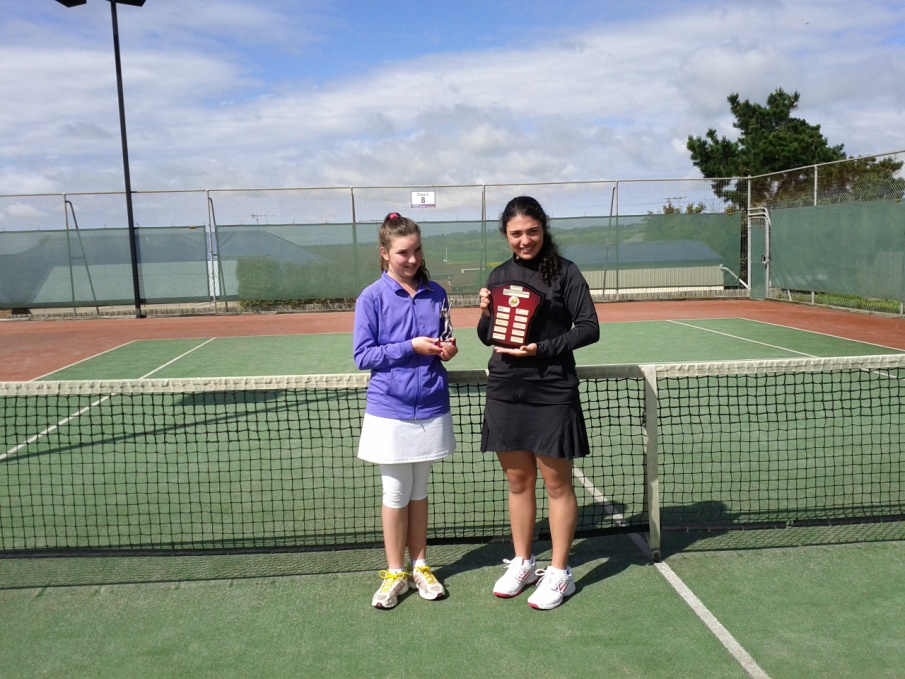 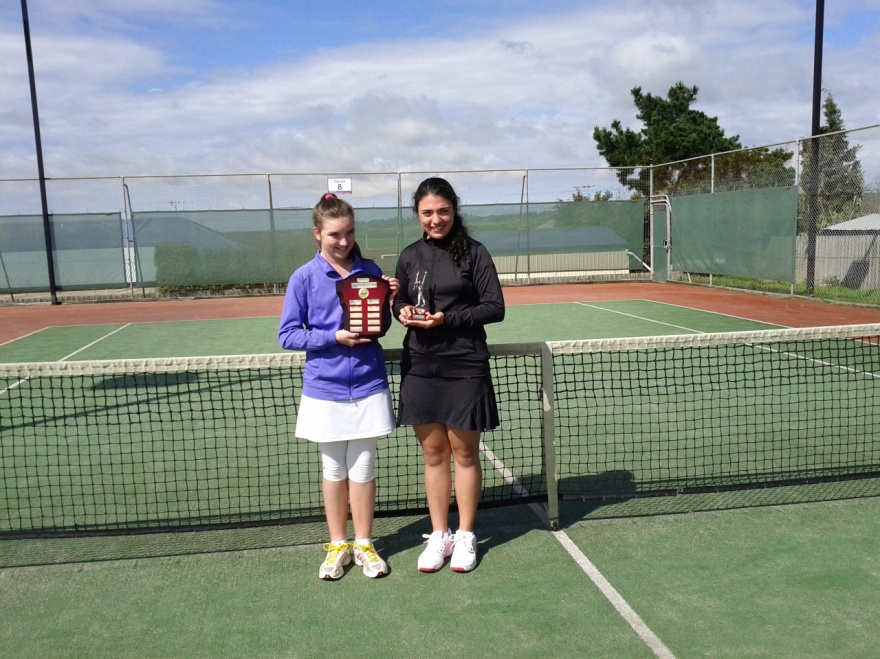 10/u Jordyn Aitken                              Dual 14/u Kira Aitken and Jasmin Iaquinto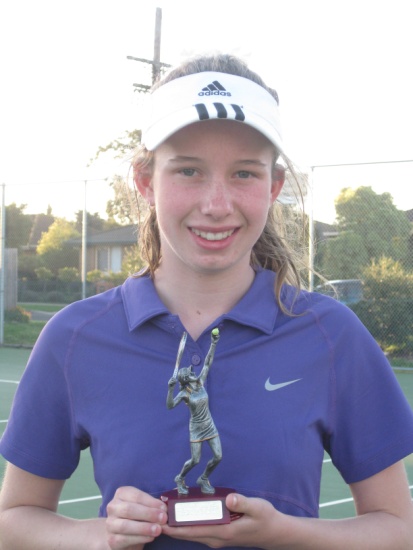 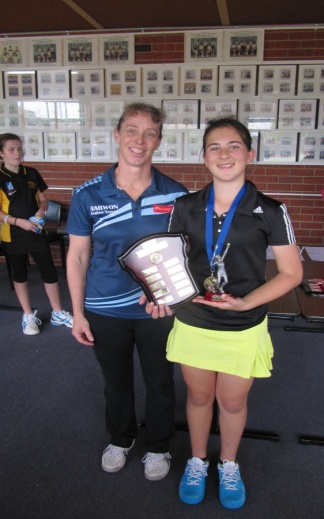 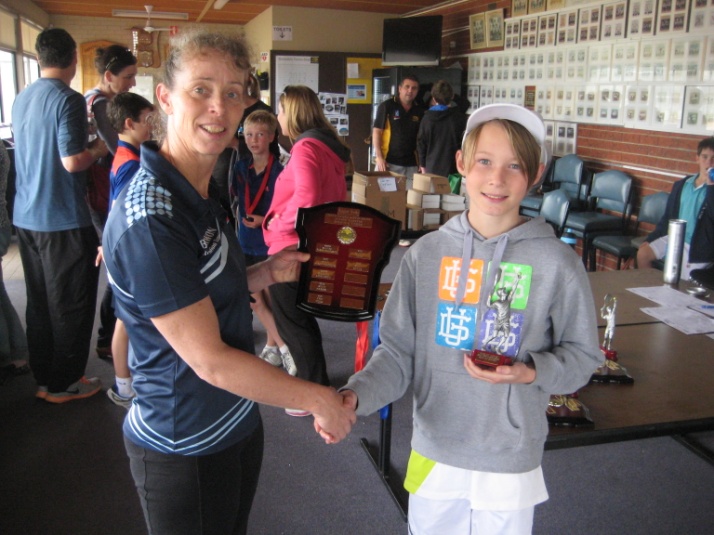  16/u Hannah Boreland           12/u Megan Markov                             10/u Ryan Lee                                     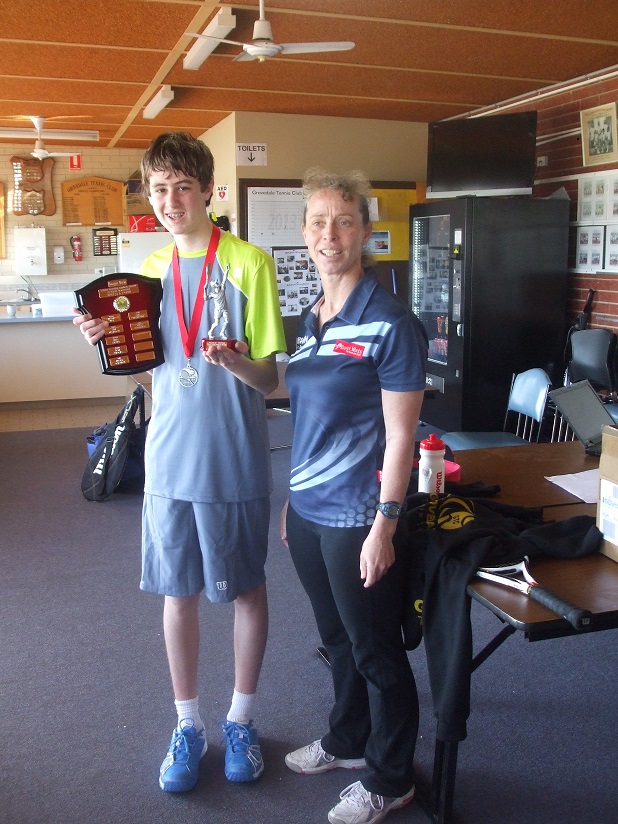 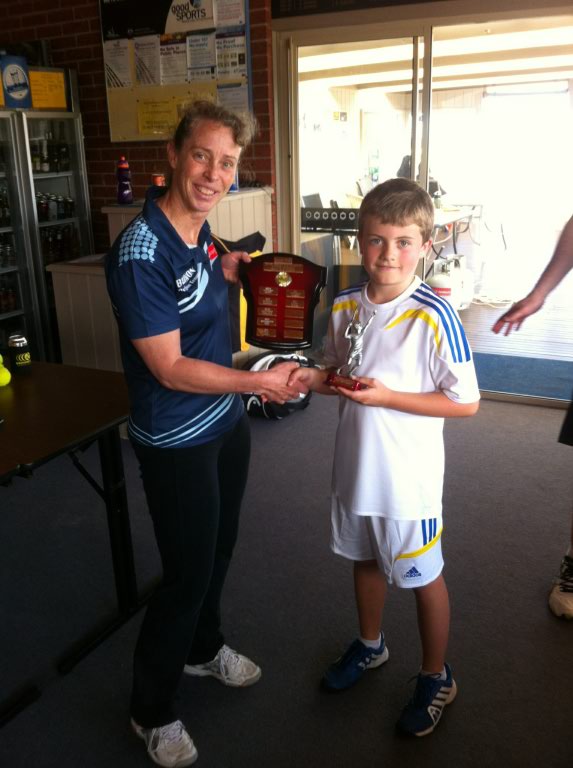 14/u Matthew Young                           12/u Louis Walter                 16/u Joel Wilson